SECRETARÍA DE DESARROLLO SUSTENTABLE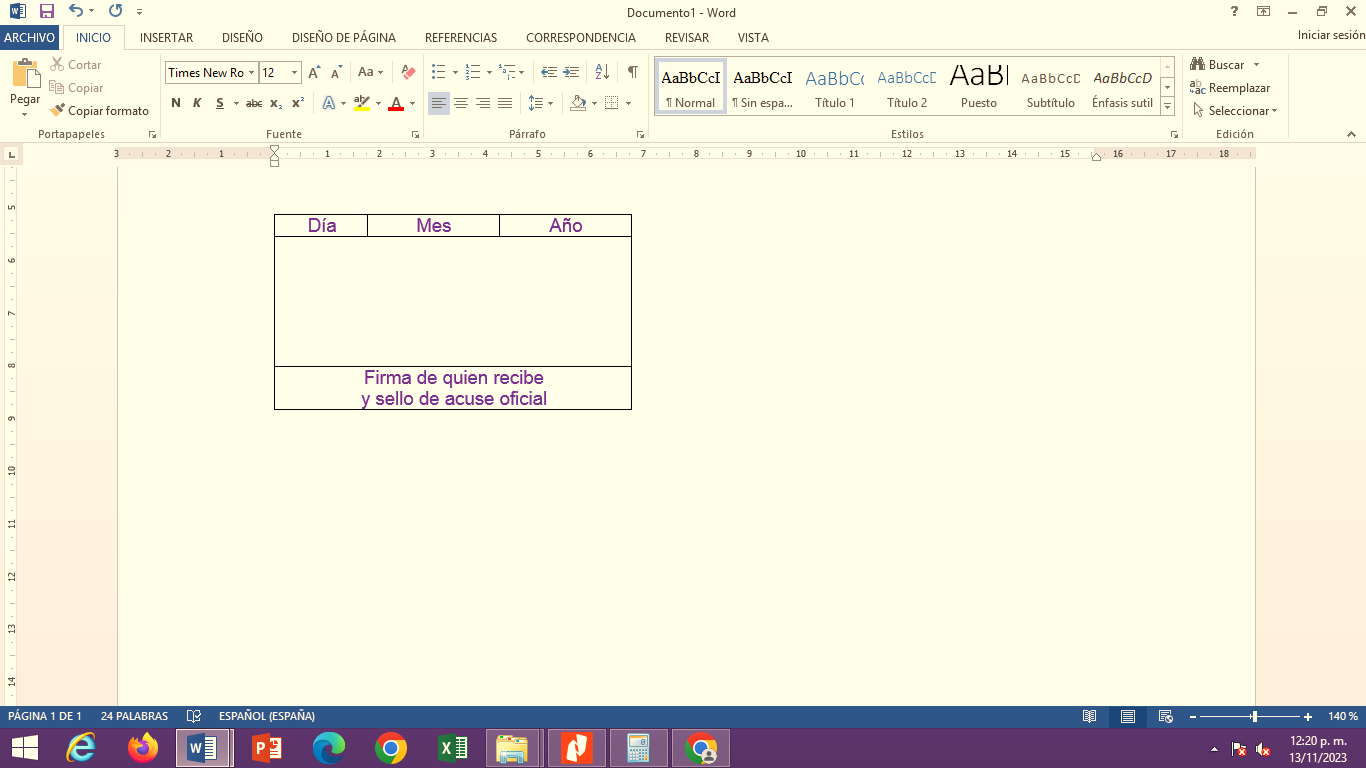 DIRECCIÓN GENERAL DE GESTIÓN AMBIENTALDIRECCIÓN DE GESTIÓN INTEGRAL DE RESIDUOSSOLICITUD DE AUTORIZACIÓN PARA EL MANEJO DE RESIDUOS EN LAS SIGUIENTES ACTIVIDADES:A: TRANSFERENCIA DE RESIDUOS SÓLIDOS URBANOSB: CENTRO DE COMPOSTEOC: PROCESAMIENTO DE LODOS ACTIVADOS QUE NO SEAN CONSIDERADOS COMO PELIGROSOS PROVENIENTES DE PLANTAS DE TRATAMIENTO DE AGUAS RESIDUALESTITULAR DE LA DIRECCIÓN GENERALDE GESTIÓN AMBIENTALPRESENTEIndicar el tipo de autorización a solicitar:Datos Generales del solicitanteDatos de la información de la solicitud e información especificaDocumentos anexos al formato1: Los documentos deben ser legibles, o en su defecto, se dará por hecho que se omitió su presentación.Anexo 1:Tabla 1. Tipos y Claves de ResiduosTabla 2. Tipos de envasesTabla 3. Etapa de manejo de los residuos1. Lugar de la solicitud2. Fecha de la solicitud2. Fecha de la solicitud2. Fecha de la solicitudDíaMesAñoTransferencia de residuos sólidos urbanosProcesamiento de lodos activados que no sean considerados como peligrosos provenientes de plantas de tratamiento de aguas residualesCentro de composteo3. Persona física4. Persona MoralNombre (s):Denominación o razón social: Primer apellido:Denominación o razón social: Segundo apellido:Denominación o razón social: RFC:RFC:5. Representante legal (persona moral)6. Personas autorizadas para oír y recibir notificacionesNombre (s):Nombre (s):Primer apellido:Primer apellido:Segundo apellido:Segundo apellido:7. Domicilio para oír y recibir notificaciones7. Domicilio para oír y recibir notificaciones8. Domicilio de las instalaciones8. Domicilio de las instalaciones8. Domicilio de las instalaciones8. Domicilio de las instalacionesCalle:Calle:Calle:Calle:Calle:Calle:Número exterior:Número interior:Número exterior:Número exterior:Número exterior:Número interior:Colonia:Colonia:Colonia:Colonia:Colonia:Colonia:Código postal:Código postal:Código postal:Código postal:Código postal:Código postal:Municipio:Municipio:Municipio:Municipio:Municipio:Municipio:Teléfono:Teléfono:Teléfono:Teléfono:Teléfono:Teléfono:Correo electrónico:Correo electrónico:Ubicación en coordenadas geográficas o UTM:Ubicación en coordenadas geográficas o UTM:Ubicación en coordenadas geográficas o UTM:Ubicación en coordenadas geográficas o UTM:UTMX:Y:Y:GeográficasLN:LO:LO:9. Fecha de inicio de operaciones10. Inversión estimada del proyecto, en miles de pesos.11. Descripción e identificación de los residuos sólidos que se pretenden manejar11. Descripción e identificación de los residuos sólidos que se pretenden manejar11. Descripción e identificación de los residuos sólidos que se pretenden manejarNombre del residuo(Ver tabla 1)Cantidad estimada de manejo(ton/mes)Tipo de envases en los que se almacenarán los residuos(ver Tabla 2)12. Destino de los residuos12. Destino de los residuos12. Destino de los residuos12. Destino de los residuos12. Destino de los residuosNombre del residuo(Ver Tabla 1)DestinoDestinoDestinoDestinoNombre del residuo(Ver Tabla 1)Siguiente etapa de manejo(Ver Tabla 3)Nombre o razón socialDomicilioNumero de autorización13. Características del almacén13. Características del almacén13. Características del almacén13. Características del almacén13. Características del almacén13. Características del almacénTipo de almacenamientoTipo de almacenamientoTipo de iluminaciónTipo de iluminaciónTipo de ventilaciónTipo de ventilaciónCubiertaNaturalNaturalIntemperieArtificialArtificialFormas de almacenamientoFormas de almacenamientoManipulación del residuo cuando el almacenamiento se realice a granelManipulación del residuo cuando el almacenamiento se realice a granelDimensiones del almacénDimensiones del almacénA granelEnvasadosDescribir los materiales de muros, divisiones y pisos del almacén.Describir los materiales de muros, divisiones y pisos del almacén.Describir el sistema de almacenamientoDescribir el sistema de almacenamientoAltura máxima de estibasAltura máxima de estibasDescribir las obras que realizarán para evitar la liberación de residuos y la contaminación al ambienteDescribir las obras que realizarán para evitar la liberación de residuos y la contaminación al ambienteDescribir las obras que realizarán para evitar la liberación de residuos y la contaminación al ambienteDescribir las obras que realizarán para evitar la liberación de residuos y la contaminación al ambienteDescribir las obras que realizarán para evitar la liberación de residuos y la contaminación al ambienteDescribir las obras que realizarán para evitar la liberación de residuos y la contaminación al ambiente14. Descripción de los equipos a emplear, detallando sus sistemas de control (por tipo de residuo).15. Medidas de seguridad que se implementarán en el manejo del o los residuos (En condiciones normales y en caso de que los residuos se caigan o diseminen)16. Residuos generados durante la operación16. Residuos generados durante la operación16. Residuos generados durante la operación16. Residuos generados durante la operación16. Residuos generados durante la operación16. Residuos generados durante la operaciónResiduos generados (ver Tabla 1)Cantidad estimada generada (ton/mes)DestinoDestinoDestinoDestinoResiduos generados (ver Tabla 1)Cantidad estimada generada (ton/mes)Siguiente etapa de manejo(Ver Tabla 3)Nombre o razón socialDomicilioNúmero de autorización17. Diagrama de flujo del proceso, indicando los puntos donde se generen emisiones a la atmósfera, descargas de aguas residuales, subproductos, residuos o contaminantes incluyendo sus volúmenes de generación.18. Tecnología de tratamiento que empleará para el procesamiento de lodos activados provenientes del tratamiento de aguas residuales (Aplica solo para procesamiento de lodos activados que no sean considerados como peligrosos)No.Documento (Trámite en modalidad Presencial)OriginalCopiaCumple(Para el llenado por la SDS)1Formato de solicitud de autorización debidamente requisitado.1ADJUNTAR FORMATO2Identificación oficial del propietario o representante legal. (INE, Pasaporte, Cédula Profesional)13Comprobantes de la capacidad técnica del personal involucrado en el manejo de los residuos y sus riesgos sanitarios y ambientales, como son 1) constancias DC-3,  2) Diplomas o Constancias de Cursos en materia Gestión Integral de Residuos, con duración mínima de 3 hrs, con una vigencia no mayor a 1 año de haberlo concluido, 3) Titulo o cédula profesional del Representante Técnico en carreras afines en materia ambiental14Programa de prevención y atención de contingencias ambientales o emergencias y accidentes, el cual contendrá la descripción de las acciones, medidas, obras, equipos, instrumentos o materiales con que se cuenta para controlar las emisiones descontroladas, fugas, derrames, explosiones o incendios; que pueda presentar en todas las operaciones que realiza la empresa como resultado del manejo de residuos sólidos, en las actividades de coprocesamiento, incineración, pirolisis, plasma y gasificación, que deberá contar con el acuse de recibido de la Autoridad competente.15Autorización en materia de impacto ambiental, de conformidad con la normativa aplicable.16Licencia de uso de suelo expedida por la autoridad competente17Análisis CRETIB para lodos activados que no sean considerados como peligrosos provenientes de plantas de tratamiento de aguas residuales18Croquis de ubicación de las instalaciones expresadas en coordenadas geográficas.19Plano del proyecto ejecutivo de la planta en conjunto, el cual debe indicar la distribución de las áreas, incluyendo el almacén de residuos sólidos recibidos para su manejo y el área de manejo de residuos sólidos, según se trate110Anexo fotográfico del proceso de tratamiento, que incluya las etapas del proceso y la maquinaria a utilizar. Y al menos una del frente del predio donde se realiza la actividad.111Comprobante del pago derechos correspondiente,  emitido por la Secretaría de Hacienda del Estado de Morelos.( https://www.hacienda.morelos.gob.mx/index.php/tramites-y-servicios-en-linea/comprobantes-de-pago).1En caso de tratarse de una persona moral además de los requisitos señalados en los puntos de 1,2, 3, 4, 5, 6, 7 ,8 ,9, 10 y 11 será necesario anexar los siguientes documentos:12Presentar acta constitutiva de la empresa, cuyo objeto social ampare las actividades que pretende desarrollar113Documento jurídico que acredite al representante o apoderado legal1No.Trámite ante la Ventanilla Digital MorelenseOriginalCopiaAdjunto1Formato de solicitud de autorización debidamente requisitado.  En Formato PDF1ADJUNTAR FORMATO2Identificación oficial del propietario o representante legal. (INE, Pasaporte, Cédula Profesional). En Formato PDF13Comprobantes de la capacidad técnica del personal involucrado en el manejo de los residuos y sus riesgos sanitarios y ambientales, como son 1) constancias DC-3,  2) Diplomas o Constancias de Cursos en materia Gestión Integral de Residuos, con duración mínima de 3 hrs, con una vigencia no mayor a 1 año de haberlo concluido, 3) Titulo o cédula profesional del Representante Técnico en carreras afines en materia ambiental.  En Formato PDF14Programa de prevención y atención de contingencias ambientales o emergencias y accidentes, el cual contendrá la descripción de las acciones, medidas, obras, equipos, instrumentos o materiales con que se cuenta para controlar las emisiones descontroladas, fugas, derrames, explosiones o incendios; que pueda presentar en todas las operaciones que realiza la empresa como resultado del manejo de residuos sólidos, en las actividades de coprocesamiento, incineración, pirolisis, plasma y gasificación, que deberá contar con el acuse de recibido de la Autoridad competente. En Formato PDF15Autorización en materia de impacto ambiental, de conformidad con la normativa aplicable. En Formato PDF16Licencia de uso de suelo expedida por la autoridad competente.  En Formato PDF17Análisis CRETIB para lodos activados que no sean considerados como peligrosos provenientes de plantas de tratamiento de aguas residuales.  En Formato PDF18Croquis de ubicación de las instalaciones expresadas en coordenadas geográficas. En Formato PDF.19Plano del proyecto ejecutivo de la planta en conjunto, el cual debe indicar la distribución de las áreas, incluyendo el almacén de residuos sólidos recibidos para su manejo y el área de manejo de residuos sólidos, según se trate  En Formato PDF110Anexo fotográfico del proceso de tratamiento, que incluya las etapas del proceso y la maquinaria a utilizar. Y al menos una del frente del predio donde se realiza la actividad. En formato PDF111Comprobante del pago derechos correspondiente emitido por la Secretaría de Hacienda del Estado de Morelos.  ( https://www.hacienda.morelos.gob.mx/index.php/tramites-y-servicios-en-linea/comprobantes-de-pago). En Formato PDF1En caso de tratarse de una persona moral además de los requisitos señalados en los puntos de 1,2, 3, 4, 5, 6, 7 ,8 ,9, 10 y 11 será necesario anexar los siguientes documentos:12Presentar acta constitutiva de la empresa, cuyo objeto  social ampare las actividades que pretende desarrollar.  En Formato PDF113Documento jurídico que acredite al representante o apoderado legal.  En Formato PDF119. Declaro que la información contenida en el presente formato de solicitud de autorización es fidedigna y puede ser verificada por la Secretaría de Desarrollo Sustentable. En caso de omisión o falsedad, se podrá invalidar el trámite y/o aplicar las sanciones correspondientes.19. Declaro que la información contenida en el presente formato de solicitud de autorización es fidedigna y puede ser verificada por la Secretaría de Desarrollo Sustentable. En caso de omisión o falsedad, se podrá invalidar el trámite y/o aplicar las sanciones correspondientes.19. Declaro que la información contenida en el presente formato de solicitud de autorización es fidedigna y puede ser verificada por la Secretaría de Desarrollo Sustentable. En caso de omisión o falsedad, se podrá invalidar el trámite y/o aplicar las sanciones correspondientes.19. Declaro que la información contenida en el presente formato de solicitud de autorización es fidedigna y puede ser verificada por la Secretaría de Desarrollo Sustentable. En caso de omisión o falsedad, se podrá invalidar el trámite y/o aplicar las sanciones correspondientes.Acepto20. Firmas20. Firmas_______________________________________Nombre y firma del propietarioo representante legal_________________________________________Nombre y firmadel representante técnicoTipo de residuoClaveRestos de alimentosRORG01Restos de jardinería y podasRORG02Excrementos y residuos de animalesRORG03Aserrín o residuos de maderaRORG04BagazoRORG05CachazaRORG06Aceite comestible usadoRORG07PapelRVAL01CartónRVAL02MaderaRVAL03VidrioRVAL04Fibras sintéticasRVAL05Fibras naturalesRVAL06Algodón y TrapoRVAL07Residuos de CueroRVAL08De Polietilen Tereftalato (PET)RPLA01De Polietilenos de baja y alta densidad (PELD y PEHD)RPLA02De Polipropileno (PP)RPLA03De Policloruro de vinilo (PVC)RPLA04De Policarbonato (PC)RPLA05De Poliestireno (PS)RPLA06Fleje de PlásticoRPLA07Hule RPLA08Plástico ABSRPLA09Plástico policarbonato ABSRPLA10Resina ABS RPLA11Envases de PolicarbonatoRPLA12Garrafas de plástico y botella de PETRPLA13Espuma rígida de poliuretanoRPLA14Piezas de poliuretano RPLA15Acero inoxidableRMET01AlambreRMET02Alambre de pacasRMET03Alambres de bieldosRMET04Latas de AluminioRMET05AluminioRMET06BronceRMET07CarcazaRMET08Chatarra aluminioRMET09Chatarra de aceroRMET10CobreRMET11Escoria de aluminioRMET12FierroRMET13Fleje de aceroRMET14LatónRMET15Rebaba de aceroRMET16Rebaba de aluminioRMET17Rebaba de bronceRMET18Rebaba de hierro gris RMET19Residuos de actividades médico asistenciales a humanosRMEH01Residuos de actividades médico asistenciales a animalesRMEA01Cosméticos no aptos para el consumoRCOS01Alimentos no aptos para el consumoRCSI01Residuos de las actividades agrícolas, forestales y pecuariasRAFP01Residuos de los servicios de transporte foráneo y terrestreRTNT01Residuos de los servicios de transporte aéreoRTNA01Neumáticos usadosRNUU01Muebles usados generados en gran volumenRMGV01Enseres domésticos usados generados en gran volumenREDV01Residuos de laboratoriosRLAB01Cartuchos de tonnerRINF01De componentes electrónicosRINF02CablesRINF03Lodos residuales no peligrosos de procesoRLOD01Lodos residuales no peligrosos de sistemas de tratamientoRLOD02Arena SílicaRARE01Arena Sílica mezclada con cedacería de vidrio, dolomita, caliza. RARE02Materiales cerámicos, lozas y ladrillosRCNT01Residuos de Excavación de Obra Civil en GeneralRCNT02Escombros o residuos de la construcción mezclados con escombrosRCNT03AsfaltoRCNT04De Demolición RCNT05Contenedores plásticos limpiosREEL01Contenedores metálicos limpiosREEL02Contenedores de cartón limpiosREEL03Contenedores de madera limpiosREEL04Envases y Embalajes multicapaREEL05Otros que requieran de un manejo específicoROTR01TipoClaveTamboresTE010Contenedores metálicosTE020Contenedores plásticosTE030Bolsas plásticasTE040A granelTE050TolvaTE060Otros (especifique)TE090Etapa de manejoClavePlanta de compostaEM010IncineraciónEM020Co-procesamientoEM030TermólisisEM040Quema en calderosEM050Transferencia a otros estadosEM060Transferencia a otros paísesEM070Re-usoEM080ReciclajeEM090DonaciónEM100VentaEM110Uso en agriculturaEM120AlimentaciónEM130Estación de transferenciaEM140Servicio Municipal de acopio, selección y/o relleno sanitarioEM150Servicio privado de acopio y relleno sanitarioEM160ConfinamientoEM170Quema a cielo abiertoEM180Tiradero a cielo abiertoEM190Otros destinosEM200